AUTOCAD®와 wINDOWS 7기술 문서 AutoCAD와 Windows 7Windows 7에서 AutoCAD 지원오토데스크®는 오토데스크 응용프로그램이 운영 체제에 관계 없이 사용자에게 필요한 기능을 제공할 수 있도록 마이크로소프트®와 긴밀히 협력하고 있습니다. AutoCAD® 2010 소프트웨어와 AutoCAD® LT® 2010 소프트웨어 32비트 및 64비트 버전 모두 Microsoft Windows® 7, Windows Vista™ 및 Windows XP를 포함하여 마이크로소프트가 제공하는 모든 운영 체제와 호환 및 지원됩니다. 서비스 팩이나 제품 업데이트도 필요하지 않습니다. 오토데스크와 마이크로소프트의 협력 관계오토데스크는 10년 넘게 마이크로소프트와 제품 개발을 위한 협력 관계를 유지함으로써 혁신적 기술을 출시하고 고객의 기대 이상을 충족시키고 있습니다. 마이크로소프트 플래티넘 파트너, 글로벌 ISV 및 마이크로소프트 제조 ISV 프로그램 회원사인 오토데스크는 마이크로소프트와의 긴밀한 협업을 통해 혁신의 벽을 뛰어넘고 운영 체제의 한계를 극복하는 제품을 제공하고 있습니다. Microsoft Windows 7, Windows Vista, Windows XP 등 어떤 운영 체제에서도 여러분이 오토데스크에 기대하는 높은 수준의 기술력을 경험할 수 있습니다.Windows 7으로 전환현재 운영 체제를 계속해서 사용하거나 Windows 7을 채택하기로 결정하는 모든 경우에 AutoCAD와 AutoCAD LT 소프트웨어는 동일한 사용 환경을 제공합니다. 모든 제품 기능, 워크플로우 및 구현 프로세스가 동일합니다. Windows 7으로 이동하는 경우에는 AutoCAD 소프트웨어를 다시 설치해야만 라이센스 문제가 발생하지 않고 AutoCAD 소프트웨어를 올바르게 작동할 수 있습니다. Windows 7으로 전환해도 AutoCAD 사용자화에는 전혀 문제가 없습니다. AutoCAD 소프트웨어를 다시 설치할 때 새롭게 설치된 AutoCAD프로그램으로 사용자화를 이동하기만 하면 됩니다.오토데스크는 Windows 7에서 2009 이전 버전의 AutoCAD 및 AutoCAD LT를 공식적으로 지원하지 않습니다. Windows 7 운영 체제에서 이전 AutoCAD 버전을 실행하려면 Windows 호환성 모드를 사용할 수도 있습니다.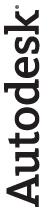 Windows 7에서 AutoCAD 및 AutoCAD LT는 몇 가지 한계를 가지고 있습니다. 이러한 한계에 대한 전체 설명을 보려면 AutoCAD 지식 기반을 참조하십시오. 써드파티 소프트웨어 및 주변기기AutoCAD 소프트웨어에 써드파티 추가 기능을 사용하는 경우, 소프트웨어 제조업체와 함께 이 소프트웨어가 Windows 7에서 호환되는지 여부를 확인해야 합니다. 프린터/플로터, 마우스 또는 디지타이저 제조업체에 이러한 장치용 드라이버의 업데이트 여부를 문의할 수도 있습니다.Windows XP에서 Windows 7으로 전환AutoCAD 2010은 아직 새로운 Windows 7 기능을 사용하지 않지만 Windows Vista에 처음 도입되었던 혁신적 기술을 활용합니다. Windows XP 이전 운영 체제에서 Windows 7으로 전환하는 오토데스크 고객은 사용자 환경이 크게 개선되었다는 것을 알게 될 것입니다. 구체적으로, 윈도우 탐색기에서 DWG 및 DWF 파일의 축소그림 미리보기를 표시하고 윈도우 탐색기의 상세 탭에서 AutoCAD 속성을 확인하며 도면 속성, 텍스트 및 DWG 파일의 MTEXT에서 텍스트 문자열을 검색하는 검색 도구를 사용할 수 있습니다. 뿐만 아니라, AutoCAD 2010은 안정성, 신뢰성 및 시각적 우수성을 높이는 마이크로소프트의 그래픽 응용프로그램 프로그래밍 인터페이스(API)인 Direct3D®를 사용해 뛰어난 그래픽 성능을 보장합니다. 결론적으로, Windows 7 환경에서는 작업 효과가 극대화됩니다. 현재 상용화되고 있는 다른 어떤 디자인 소프트웨어도 오토데스크의 Direct 3D 지원 수준을 따라오지 못합니다.추가 문의사항오토데스크의 Windows 7 지원에 대해 궁금한 사항이 있으면 http://discussion.autodesk.com에서 토론 게시판(Discussion Board)을 확인하시기 바랍니다. 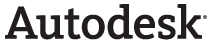 Autodesk [및 다른 제품]은 미국과 다른 국가에서 Autodesk, Inc.의 등록 상표 또는 상표입니다. 기타 모든 상표명, 제품명 또는 상표는 각 소유자의 자산입니다. Autodesk는 언제라도 통지 없이 제품 제안 및 사양을 변경할 권리가 있으며 이 문서에 나타날 수도 있는 인쇄상 또는 그래픽 오류에 대해 책임지지 않습니다.© 2009 Autodesk, Inc. All rights reserved.